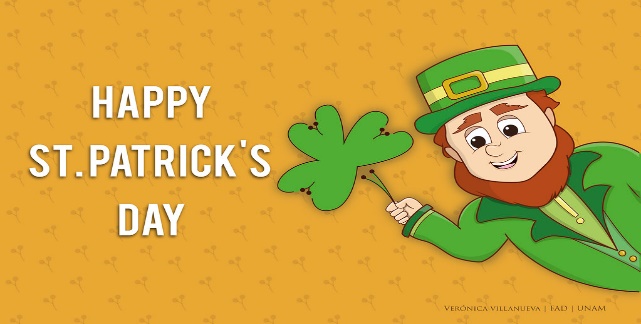 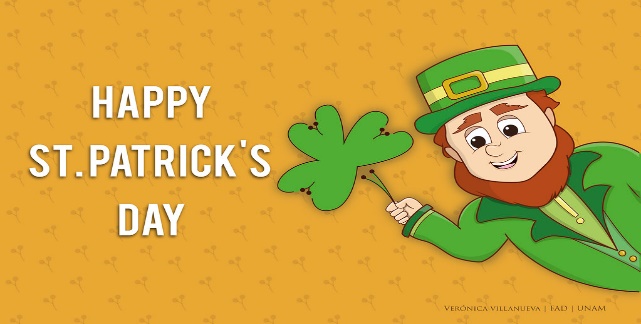 A Peek At Our WeekMarch 13-17We will be completing several St. Patrick’s Day activities in all subject areas as we go about our week. This week we will be working on the following outcomes:Word Work Focus~short vowel sound review, final blends/diagraphs (-ck)            Writing Focus~ Personal Narrative (self-reflection)~Traits of Writing~ adding details and conventions (proper spacing, word wall words, and stretching unknown words and recording the sounds heard)Math FocusGrade 1~Solving addition number stories using hands on materials, drawing pictures and recording number sentences (ex. 5 + 6 = 11). Grade 2~Showing the meaning of two-digit numerals to 100 using materials and with pictures. As well, we will be working on solving two-digit number sentences using a variety of hands-on materials. Exploratory Focus~St. Patrick's Day (history, leprechauns, idea of being lucky, rainbows, directed drawing)* Remember we go skating on Thursday for one final time! 